HORSE LOAN FORM BETWEEN RDA GROUPS 
(During Covid-19)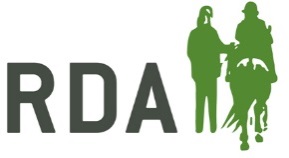 DETAILS OF THE HORSE OFFERED		          Owned by:  ..................................................................................................................Address: ............................…............................................................................................................................…………………………….…………… Phone:...........................................Email:	……………………………………………………… Signature: ………………………………………………(To be completed at time of placement) Has been offered on LOAN to:  ...........….....................................................................Address: ............................….............................................................................................................................…………………………….…………..  Phone: ..........................................Email:	……………………………………………………… Signature: ……………………………………………….Date loan period starts: ...............................  Date loan period finishes …………………………..Name:Name:Weight Carrying Limit:Age:Height:Last Vaccination:Passport Number:Breed/Type:Last Worm Count and/or Wormer:Any on-going medical/behavioral/environmental issues:For example can only live with mares, on daily medication for Cushings, needs limited turn out etc.Any on-going medical/behavioral/environmental issues:For example can only live with mares, on daily medication for Cushings, needs limited turn out etc.Stabled/Living Out:Are there any conditions of the loan? For example Vet bill responsibility, early termination of loan agreement, illness or injury to the Equine that prevents it from working.Are there any conditions of the loan? For example Vet bill responsibility, early termination of loan agreement, illness or injury to the Equine that prevents it from working.Activities Equine currently used for: